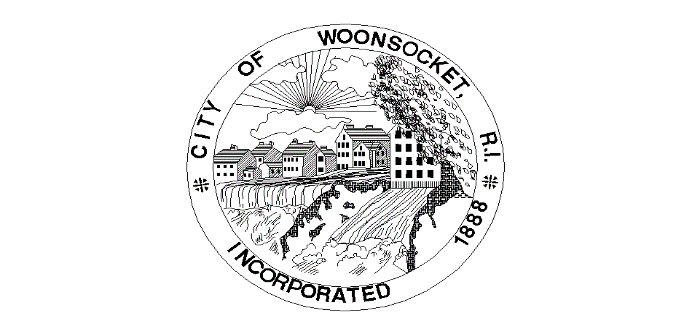 Grant NameIssuing OrganizationAmountDateGrant UseUrban & Community Forestry Grant ProgramRIDEM$12,550.003/24/2023Billboards with RiverzEdge2023 Rhode Island Site Readiness Grant ProgramRI Commerce$0.003/29/2023Pre-development activities for public safety complex2023 Rhode Island Site Readiness Grant ProgramRI Commerce$0.003/28/2023Pre-development activities for Mendon Rd. housing developmentHometown Grant ProgramT-Mobile$50,000.003/27/2023Woonsocket animal sculptures (Zoo)Rebuilding American Infrastructure with Sustainability and EquityDOT$24,443,036.464/13/2023Downtown Transit CorridorLead Hazard Reduction Grant ProgramHUD$4,000,000.006/26/2023Woonsocket Lead Hazard Reduction ProgramRAISEUS DOT$24,810,668.002/22/2023Pedestrian upgrades and various traffic related upgrades to DowntownAnimal Welfare GrantRI Foundation$55,000.006/6/2023Animal shelter engineering and rabies clinic